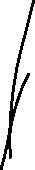 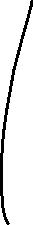 「香港宣道差會」本週代禱消息(2020年12月3日)泰國李瑞麟、李陳家恩 (專職宣教士－宣道會宣愛堂/愛倍語言資源中心)為12月的聖誕節活動預備工作祈禱，無論宣傳、預備信息、帶遊戲、唱聖誕歌等工作量頗多，求主加力給我們！也求主吸引不同的街坊鄰居及幼稚園學生家長來教會參加慶祝活動，從而接觸教會。為家恩濕疹禱告，因上個月腰部不適要帶腰封，結果太熱關係濕疹再復發，求主醫治，減少痕癢。為順皿上學適應禱告，願他能學習與人相處，慢慢適應英泰的學習環境，開心上學。泰人崇拜多了約10個泰人小朋友前來參與，開設了兒童主日學，事奉上又再吃力一點，求主幫助同工有好的泰文能力，帶領他們更深認識主。為泰人追求主的心禱告，他們甚少主日參與崇拜，多數要工作，求主幫助他們的生命能更深經歷主的愛。青島雁子（專職宣教士－特別群體）新冠病毒疫情在歐美仍嚴峻，求神止住病毒的蔓延，憐憫安慰病逝的家人，醫治被感染的人，救助失業的人記念我們每月在村的行區祈禱及探訪，求神開路讓我們有機會見證祂。聖誕節未有訪宣隊前來協助活動，在思考該怎樣應對。為BLS聘中文老師祈禱。隨風、靈風 (專職宣教士－特別群體)隨風的五十肩左右邊都有，需加強及持續運動。籌備下月到孤兒院及新社區舉行音樂話劇。現寫劇本中，內容會提及屬靈的爭戰，希望能適切。承風眼睛容易起眼瘡，可能與常擦眼有關，要多加提醒及注意衞生。承風已讀中四了，功課及測驗都忙，求主加他力量與智慧。另他常與不同年級的同學分享信主見證，求主賜他有持續火熱的心。楊安信、楊黃嘉琪 (專職宣教士－語言學習)近日泰國清邁爆發疫情，由四位緬甸偷渡過境者引入，據悉他們已於不同地方自由行，以致國內憂心忡忡，懇請大家為泰國疫情禱告。由於配合語文學校的需要，安信夫婦需要「加班」上課，祈求天父加力。上星期成功取得新一年的簽證，感謝神！艾憐 (信徒宣教同工－特別群體)最近這邊有新增社區確診，盼沒令疫情惡化。另外身邊很多人作病，可能跟天氣變化有關，希望大家也注重身體，不被病菌侵襲。謝林玫芳 (專職宣教士借調本會－宣道會宣愛堂)祈禱到泰國的海外旅客不會在泰國感染或傳播冠狀病毒。為艱難時期的泰國經濟衰退祈禱。為周日的崇拜祈禱：為我們向中國和泰國人傳福音禱告，並祈禱他們將參加上午的華人崇拜和下午的泰語崇拜。為參與兩個崇拜的事奉的兄弟姐妹禱告。祈求食物銀行可以吸引藍甘杏附近更多的人來認識我們的教會，也可以來參加我們的活動。祈禱在這個地區 我們可以借此機會認識及帶領更多人信主。鄭美紅 (專職宣教士【聯屬本會】－語言學習)記念美紅的語言學習，記念當地政治局勢及疫情。記念今年回美國述職的前工場主任，夫婦二人及女兒確診感染新冠病毒，目前接受家居隔離中；求主醫治。爸爸所居住的院舍早前在另一樓層有確診個案，雖然院舍表示爸爸所居住的樓層仍然安全，但仍有擔心。求主保守在港的父母家人有平安健康柬埔寨吳梓江、吳胡美玲（信徒宣教士－醫療事工）柬埔寨肺炎已在社區傳播，政府停止了金邊市和暹粒省學校授課、所有聚集和會議，戲院及博物館也關閉，目標是在15天內圍堵傳播。同工又再一次面對子女停課在家，需要安排照顧。請為疫情發展和家庭適應代禱。記念香港疫情嚴峻，求上主憐憫市民和為抗疫緊守崗位的公務人員，保護他們健康。張日新（信徒宣教同工－亞洲人力資源學院）HRDI再次暫停實體上課，求主幫助學員積極克服困難；生命之光團契需轉為網上崇拜，記念播放和觀看順利，肢體不停止聚會。感恩HRDI同工Sreyra不用動顎骨手術並已回家休息，傷口正復原，記念她仍需找合適牙醫跟進受影響的3隻牙齒。感恩6名宣教同工已獲得2021年度外國員工配額，可辦理新一年工作証。黃俊雄、黃黃揚恩（信徒宣教同工－語言學習）感謝主，俊雄終於完成了韓國教會的總考並合格。請記念金邊堂同工及堂委為明年教會行事曆的討論及預備。語文堂將減至每週兩堂，讓我們可多一點時間前線事奉。求主讓我們不躲懶，仍熱心學習也努力事奉。陳啟成、陳周小嫻（信徒宣教同工－語言學習）請記念啟成一家的心身心靈。沈金有 沈吳永靈 (宣教士－停薪留職)宣恩堂將舉行12週年感恩崇拜。雖疫情影響未能有短宣隊前來同慶，但感恩同工、堂委與肢體仍能同心合一向神獻上感恩祭；求主繼續使用祂的教會傳揚救恩，以致福延柬埔寨各族各民。 感恩我們家中廚房裝修已近完工，記念之後的收拾家居，也要進一步去完成一些手上的工作、進修課程並自修語言。蔡婉玲 (宣教士【聯屬本會】－教育事工)感恩，我們於11月27日復課了。停課已有8個多月，願柬埔寨的染疫人數保持低位，孩子們的學習不再受影響。請為孩子們能儘快重新投入學習禱告，其中包括7位我們女兒之家的孩子。也為老師與支援同事禱告，在疫情下復課，會有更多的行政安排。感謝主，我們終於聘請到負責整個事工的人力資源同工，願他能有好的適應與發揮。為聘請新老師禱告，也為中層老師禱告，希望他們能充分發揮中層管理者的角色，老師之間也有美好的合作。我們計劃邀聘海外弟兄姊妹到我們學校任教，求主預備。澳門吳金煌、吳劉月明（專職宣教士–回港本土任務）為金煌的腰患祈禱，因情況反複，容易閃腰，他正接受另一位骨醫治療，求主醫治！記念金煌於12月6日在宣道會愛禾堂證道。12月10日舉行支持堂會會議能順利進行，不受疫情影響。感謝主！新橋堂成功申請場地，將於12月5日下午舉行「慶回歸，賀聖誕」（創意手工）社區活動，記念事前籌備和安排。澳宣培訓中心12月號半年刊在籌備中，記念刊印一切順利，如期派發！梁祖永、梁杜燕玲（專職宣教士－宣道會氹仔堂）疫情期間，聚會人數不減，還有些微的增加！參與侍奉的人多了，求神給他們在學習中成長！為侍奉人手的需要，希望兄姊生命的成熟和靈命穩定。繼續為我們在海外讀書或生活的親人，不同地方的疫情都在影響著我們家人的生活，和我們相聚的機會。求神幫助，彼此記念！為教會明年的計劃和行事曆代禱，需要安排和邀請，求主給智慧。陳佩貞（專職宣教士－長者福音事工）由於疫情的關係，盈康護老院及菩提長者綜合服務中心的探訪仍然暫停，求主保守長者們的身心靈健康，也賜工作人員有智慧及愛心照顧長者。記念和支援我們的香港教會的短宣隊和支援隊的肢體，能夠在疫情期間保持對上帝的信心和忍耐，好好預備和等待再次前來澳門，與我們一起參與福音事工。現在計劃回港覆診的安排。請為回港覆診順利禱告。郭麗思（專職宣教士借調本會－宣道會宣道中心堂 /臺山學生服務中心）港澳仍未能恢復正常通關，隔離14天的政策延至12月31日。求主賜信心，並預備適合的中醫及腫瘤科醫生，以致能適切瞭解身體狀況。計劃在石排灣租用的一座樓宇的舖位，作為堂址的事宜暫未能進行。求主賜賜智慧如何繼續發展該區的福音工作，跟進慕道者，並堅固牧養信徒。求主繼續幫助，在新橋堂的服事能與同工有美好的配搭，並能更深認識弟兄姊妹，與他們同工，興旺福音，重建教會。葉錦樺（信徒宣教同工－澳宣培訓中心）澳宣培訓中心半年刊(12月)後勤工作，求主祝福一切順利。求主記念樺記有牧者同住三個月，相處平安快樂，互相適應。英國岑偉農、岑阮幗雄（本土宣教同工－南倫敦宣道會）轉眼間在宣教路上32年了，實在很快，明年2021年，岑牧師踏上65歲，也是「法定」的退休年齡；事實上，主若願意，我們仍想繼續走事主蒙福之路。感謝支持我們32年的教會，願主大大賜福與這些教會，好叫福音更加廣傳，使多人蒙恩。以太和以仁已經獨立了。以太有兩個孩子；以仁仍是單身，他們都有穩定的職業和教會生活。求神保守他們工作穩定。羅慶偉、羅林尹芝（專職宣教士－曼城塞爾）收到銘謙銘信新學校的各種資訊，表格、登記、校服、網上會面等，也叫我們很興奮。求主幫助他們在新學校能遇上好老師、好同學，多倚靠主。哥哥是六年級，將渡過他最後四星期的小學生涯。求主祝福他，也保護他和其他老師同學不被感染。彭大明、彭黎燕芬（本土宣教同工－東倫敦宣道會）在疫情下，大仔焯謙、二子焯信在港生活及工作安定。小兒子焯穎於九月開始在一所中學為人師表。為我們籌劃「東宣」2021年主日講道內容及整年行事曆禱告。為我們的靈性與體力禱告。黃國輝、黃唐美寶（信徒宣教同工－布萊頓宣道會）為在兩所大學開設福音班祈禱，求主帶領未信主的學生參加。繼續為崇拜網上製作順利祈禱，為參與祟拜侍奉的弟兄姊妹從主得力祈禱。感恩各查經小組差不多完成查考「登山寶訓」，之後會查考「以斯帖記」，求主帶領和賜福學習，為教會弟兄姊妹的靈命成長和在布萊頓見證主禱告，又求主預備工人服侍教會。繼續為英國和世界疫情祈禱，布萊頓的疫情亦嚴重，求主憐憫，祈禱盡快能生產疫苗，叫疫情受控。求主保守弟兄姊妹和要上學的小朋友健康。繼續為英國脫歐順利祈禱，各項跨國運輸仍能暢順進行。為各長者和身體軟弱的弟兄姊妹禱告，求主賜健康和心中平安。冼偉強、冼楊瓊鳳（專職宣教士【聯屬本會】－佈道事工）講道：6/12(諾丁漢團契)，12/12(布里斯托 CCC學生團契冬季退修會)。為2021年的事工計劃祈禱：撰寫有關基督教教育的一些題目、未來廣東話事工的發展，讓我們可以快速地接觸來自香港的新移民和分享基督的福音、	南英倫復活節營會，我們已邀請了李思敬博士為大會講員。嘉冕的同學得了COVID-19，學校告知要自我隔離14天。祈禱她沒有被感染。西印度洋林永康、林盧月冰（專職宣教士－留尼旺基督教華僑教會 / 基督教華僑中心）中心普通話班今年度最後一課，可是上星期六，其中一位老師跟我們說，下年度課程，她需要休息，因為她身體非常疲倦，那麼我們的老師人手只有二人（月冰和另外一位姊妹），請為到我們普通話老師的人手禱告，求主為我們預備。月冰的母親昨天去驗血時，發現心臟酵素高，需要留院觀察。請禱告記念她的身體。吳家佩（專職宣教士－留尼旺基督教華僑教會 / 基督教華僑中心）在北部開始第一次法語信仰探索小組，請為當中一位慕道朋友禱告，她很喜歡看書，但每次看聖經時便會紛紛入睡，求神幫助她克服閱讀聖經的困難。 記念我們會繼續跟進一個教外的家庭，幫助他們面對家庭的問題，求神堅固他們願意改變的決心，也加力給他們在日常生活中的實踐。 記念在西部開始一個家庭查經小組，求神藉著這個小組祝福一些平常很少參與查經的信徒和一些沒有互聯網絡的肢體，讓我們透過神的話語彼此鼓勵和成長。李就成、李林燕萍（專職宣教士－馬達加斯加鄒省華人基督教會/鄒省幸福家庭服務中心）與那位還未重返教會崇拜的信徒領袖追補栽培課程後，她表示會返崇拜，但最後仍是沒有出現。請繼續為她祈禱。就成正在替幾位中學生補習，其中一位對數學特別沒有信心，之前差不多從未試過合格，但在最近一次考試中竟然得到滿分，她和就成都很興奮，感謝神。願意神使用我們的服務，成為傳福音的橋樑和接觸點。黃聲鋒、黃郭志茜（專職宣教士－馬達加斯加宣道會京城堂暨幸福家庭服務中心）馬國首都缺水嚴重，很多區域已三天沒水供應!我們家的水箱也快沒水了!很多學生沒洗澡，沒洗頭便來教會了!市面垃圾充斥，特別在炎熱天氣下臭氣濃烈!老鼠四出!請為我們城市的衛生環境禱告!求主保守我們的健康!食物銀行在貧民區的行動，激勵了弟兄姊妹的關懷和回應，他們把他們不多東西的也拿出來分享!求主繼續賜下一顆甘願學習以憐憫，服事貧窮人的心給我們!為教會一青年姊妹Soa禱告，她媽媽因心臟病在鄉下離世，剩下年老的父親!牧師帶著青年人一行10人，往60公里的鄉村探望喪家!他們很感動看見聲鋒和青年遠道而來!在馬島文化裡，親人離世後要在河邊洗衣服，並請探訪的親友在河邊吃解慰飯，豬肉湯飯!牧師歸程時因天黑及路爛，迷路了兩小時找不著出路，全體禱告後，突看見遠處有一手電筒的弱光，便馬上朝這方向走去，但郤找不到人影郤找著正路了！盧美娟（專職宣教士－回港本土任務）在澳門順利隔離的14天，感覺良好，也感受到澳門政府防疫政策認真。雖然澳門沒有確診，但是在公眾場合，人人都戴口罩，防疫意識頗強。除了參與不同教會聚會外，用了較多時間在教會和住處附近街道四處遊行，認識這個社區，感受這個地方的特別。張佩茵（信徒宣教同工－回港本土任務）記念在港的生活和分享。崔緯濤、崔袁清嫻（信徒宣教同工－跨文化訓練）馬島很多地區都制水，令人民生活更艱苦，願主看顧憐憫，讓政府有智慧去處理和幫助人民。參加了建道神學院一星期的密集課程，學習自我成長和語言進深。感恩能夠在等候出發工場之前繼續裝備。將會到兩間教會分享，願主使用我們的見證，讓人見到馬島的需要和祂的作為。創啟地區爾東、爾佑（專職宣教士－華人事工）感謝主，一切都好。為教會肢體代禱；信徒的信心不軟弱，堅定信靠主。祈禱所有網上聚會都順暢。賴敏芳（信徒宣教同工－教育事工）充份休息，從新得力。鯨魚（專職宣教士－回港本土任務）願父藉恩言，多方勉勵；請記念鯨魚預備分享資訊的過程。另外，鯨魚在網上溫習與學習黃金閣話，求父賜分辨發音與文法的智慧。 黃金閣政府除了新冠肺炎之外，還要應對全國的登革熱、流感、豬瘟、白喉等等肆虐；另外封國導至國民經濟萎縮，老百姓生活雪上加霜。願恩主賜在位者有智慧舒緩困境。亦讓屬主的教會藉此機會顯揚真光，讓人尋見好消息，得著真生命。孫智、孫慧（宣教士【聯屬本會】－福音 / 醫療服務）中心重復運作，求主保守同工們及參與者，齊齊謹守防疫措施，大家可享受實體的溝通與學習。當地仍然封關，市面百業蕭條，失業人口大增，造成不少治安問題，請記念政府能加力以致有效地維護市民的生活及出入安全。雨季暴雨連連下，中心屋頂漏水之問題嚴重，求主賜智慧給修繕的師傅們，趕快及適切地進行維修，讓中心能如常運作。求主賜給孫智夫婦有心有力安排中心的恆常課程及活動，科目包括英語、普通話、本地語、數理、中文及歷史等班。因疫情未能有支援隊參與，同工們更加辛勞，求主看顧。求主施恩扶持孫智夫婦，在華人服事方面，為一對初信的父子提供栽培課程；另外繼續牧養之前信主的兩位姊妹。他們為此感恩又雀躍，求主悅納！感謝神，孫智夫婦靠主恩典，在華人教會的團契中與同工們一起服事，為主得人！樂婷（宣教士【聯屬本會】－語言學習）感謝神，疫情期間樂婷與同工團隊平安，大家彼此激勵，扶持鄰舍。求神幫助樂婷每天與神親近及同行，事奉與休憩能樂在其中，讓別人看到她的熱誠與動力，跟她更多互動互建，尤其是她所接觸的一群年青及少年人。樂婷繼續學習當地語言，求主賜下智慧及能力。願家人能身體健康，記念樂婷的媽媽更深經歷天父的大能，更相信和依靠祂。為樂婷的父親代禱，求主帶領他返教會，又懂得自己保持健康生活，多作運動。鄭氏夫婦（宣教士【聯屬本會】－東南亞 / 培訓事工）求上帝保守鄭氏一家在新的事奉崗位上有美好的適應，又與同工們彼此謙卑服事。森美、小兒（宣教士【聯屬本會】－東南亞福音事工）求主保守中心在疫情下運作順利、學生舆同工健康。新宿舍興建仍在進行中。我們等待去下一個工場。求聖靈保守我們心、身、靈。星空、卡莉（宣教士【聯屬本會】－回港述職）靜中與主親密，身心靈強健。星空有智慧學習，反思吸收。卡莉繼續加強英語能力和技巧，學習電腦動畫接觸對象。有記憶力溫當地語，看當地好書。能在院校、眾大家庭分享異象和五國契機。當地重建政權。官民同心抗秋冬疫。語言中心維持課堂，師生建立關係。家人接受禮物，與他們建立關係。丁噹家庭（宣教士【聯屬本會】－語言學習）社會：沙塵國的疫情雖有所好轉。但一般市民防疫意識仍然很低，加上天氣開始轉涼，恐怕第二波將至。祈求在位者能在疫情和經濟間能取得平衡，做應該做的事。另外，近來沙塵國也有一些社會不穩定，祈求主保護主內的弟兄姊妹和無辜的平民百姓。身心：求主保守我們的身心靈健康。也請繼續記念丁太的手部拉傷，求主醫治。團隊：近日常為了團隊的問題而憂心。仍然有隊員身心靈和事工上出現嚴重問題，領袖們需要更多智慧去處理和調停。另外，我們也需要主的幫助去安排迎接一大群新人。一方面我們感恩主的差派，但另一方面也有擔心人手不足，而會出現照顧不周的情況。家人：記念我們兩位媽媽。保守他們的身體不染病，心靈在沒有太多社交生活下仍能保持健康。Panda（宣教士【聯屬本會】－多姆人事工）繼續記念同工化療後癌病不會復發。工場疫情反覆，求主止住疫情。也記念回工場有暢順檢疫政策。11月中回到工場後，求主預備其他同工參與探訪工作。冰梅（宣教士【聯屬本會】－回港述職）十月底順利回港，天父預備一間韓國教會提供的地方作隔離之用，隔離期間能好好的安靜及休息，感謝天父看顧、保守及豐足的預備。求天父祝福及使用在香港每次分享的機會，讓更多人認識無花果國的情況及需要。請記念南部城巿受災情影響的居民，至少20幢樓宇損毁，不少人住在臨時帳幕，當地晚上氣溫寒冷，新冠肺炎疫情嚴重，求天父使用不同機構及教會在當地的服事，能有效幫到當地居民。飯糰一家（宣教士【聯屬本會】－聖經翻譯）記念SC項目和香港手語聖經翻譯(HKSLB)項目審核譯稿的工作。因疫情關係所有工作都改為網上進行，跟多位聾人以視像形式討論譯稿並不容易。求主預備穩定的網絡，賜智慧給飯糰先生和譯經團隊去辨識翻譯中的問題和找出解決方法。另外，飯糰先生對香港手語的認識不深，求主賜好的溝通，加耐性給團隊去協助顧問進行審核工作。現時正調查亞太區域內在未來13年需要發展的手語聖經翻譯項目的數目(即是先要將區域內存在的手語列出)，求主帶領這項調查工作，賜各地的聾人群體和學術群體有好的溝通。請繼續為大飯糰準備升中的事宜祈禱。飯糰太太右手腕的痛仍未痊癒，現在接受治療中，求主醫治。請繼續記念我們身、心、靈的健康。求主賜我們一家有愛和忍耐，彼此包容，彼此有更多親密溝通的空間。記念日本和在港未信主的家人。手物夫婦（宣教士【聯屬本會】－聖經翻譯）這幾個月手物夫婦在工作以外，還在清邁一所大學上一個遙距課程，主題為「翻譯和溝通理論」，課程解釋了不同理論的好處和限制，這讓手物夫婦在協助聾人翻譯時，更能判斷他們應怎樣翻譯不同經文和字眼。將會有美國的翻譯顧問跟翻人團隊視像檢查經文，為使徒行傳 13、18-20章作最後批核，其中第 13章前後已修改了一年（因為翻譯員對經文理解錯了，也因為他們最初的譯本太複雜），現在的版本跟一年前的幾乎完全不同。這星期的批核，會每日邀請 2-4位聾人非信徒來看譯本，看看他們對經文的理解是否正確。求主保守過程順利，也保守身處美國的翻譯顧問有精神。冒號家庭（宣教士【聯屬本會】－聖經翻譯）語言學習進度不錯。求有智慧及健康學習。往辦公室途中，差一點發生嚴重的交通意外，得天父保護，車及人均無事。小朋友眼睛發炎，吃藥後已康復。申請護照的文件入境事務處已經收到。求主保守小朋友更換新護照的過程及一月的入學試。疫情之下，身體健康。東北亞日本梁穎階、梁容小敏 （專職宣教士【聯屬本會】－日本人福音事工）請記念我們在線上所接觸的未信者，包括：石澤先生（教Gospel Choir成員）這兩個月山廣牧師都未能聯絡上他，求主開路賜下約談的機會。上林先生(Ricky每星期與他作福音性查經，已進行了14 次)，為他對神話語的領悟能力感恩，求主在每天的生活中對他說話。記念Winny在12 月26 日的Joyful Ladies Christmas Party。租用了社區內一個較大空間的設施舉行。盼望姊妹們能邀請未信者參與，在不安的時代中得聞救主福音的大喜信。希望Mikiko和Kaori- 兩位未信的女士也能參加。12 月24 日的平安夜崇拜，求主臨近，讓參與者心靈被更新、啟迪。關俊文、關吳敏慧（專職宣教士【聯屬本會】－日本人福音事工）雖然日本的疫情在近週再次轉壞，但各樣入境政策已經改善了，原本在年頭已預定來日本的韓國及新加坡短期宣教士也一一抵達。願主保守他們的適應，在疫情的影響下，滿有恩典。繼續為事工代禱，需要有智慧、力量及創意去回應各樣的限制。各樣的網上資源也在努力制作，願主使用。我們的宣教任期將於2021年二月完成，而我們決定續期了，現在是為到新一期宣教預備，包括制訂預算，還有是確定下一期宣教有足夠的認獻。求主繼續供應我們的需要，並保守預備過程順利，包括簽證的更新。為到慕行的成長需要，我們為他找到可以一對一訓練的教育中心，感謝主的預備，現在需要跟市政府有關部門申請証件和辦手續，才可以正式報讀。求主幫助過程順利，盼望慕行得到合適的幫助。東京疫情近日有增加個案，加上已步入寒冬，求主保守看顧我們一家的健康。李世樂、李鄧淑屏 （專職宣教士【聯屬本會】－日本人福音事工）感謝上帝保守宣教同工從香港平安回來，又求聖靈繼續引導3位香港宣教士的配搭與事奉。求上帝保守疫情下的三陸希望基督教會並未來的方向，又求主預備明年日本牧者到來帶領教會。求上帝憐憫山田鎮的長者們早日領受福音，領受福音者能公開為主作見證，公開為主作見證的又能帶領更多鎮民歸信主耶穌。求主施恩憐憫香港、日本國、中國、普世！願主引導子心高中二的生活，在生活大小事上體現上帝的信實，領受真正人生的目標，並能早日信主；又求主保守我們在港的家人安好，並能早日領受福音。蔡明康，蔡王淑賢 （專職宣教士【聯屬本會】－回港述職）11月終於完成共十多場講道及分享，願主使用及能祝福教會及肢體。感恩淑賢在最近的身體檢查中找出了小毛病，並正在適切處理中，求主看顧醫治。12月14日的分享會在線上進行，求神使用分享信息，讓更多人關心日本的宣教事工。繼續感動弟兄姊妹願意在禱告及經濟上與我們同行。保守我們和家人有人健康的身心靈，以致我們沒有掛慮地能順利回日本服事。非洲熊文傑、熊周翠珊（迦納，專職宣教士【聯屬本會】－回港述職）記念迦納的疫情，已經有三萬多個受感染的個案，大部份在南部的幾個重鎮，而北部的醫療設施相當缺乏，求主憐憫！劉偉鳴、劉梁琬瑩（烏幹達，專職宣教士【聯屬本會】－婦女及社區服務）請記念烏干達有暴亂，因政府捉了反對黨領袖 (他違反了COVID19限聚令)。軍隊已在多區發放催淚彈和開槍鎮壓，多人中槍死亡。記念烏干達的政局，2021年將舉行總統大選，盼望能和平地進行，平民百姓的生活不會雪上加霜。感恩!覆診又見到好好人的主診醫生。他講解了所做過的檢查和結果，又寫信轉介去婦科跟進一樣不趕急但長遠會遇到的毛病。已平安回工場。南美巴西張志威、張司徒美芳（專職宣教士【聯屬本會】－回港述職）求神保守巴西的疫情早日受控，讓我們可早日返回巴西申請工作簽證及事奉。 因巴西肺炎疫情嚴重，引致經濟變得更壞和治安變得更差，經常有打劫，也有華人被綁架，求主保護巴西的華人，出入有主的看顧，不受任何病毒入侵和不遭歹徒的傷害。 求神賜我們智慧善用網上科技，好好牧養恩約福音教會的弟兄姊妹和關心慕道的朋友。因時差的關係，我們與巴西教會一起網上聚會，需要遷就巴西的時間，求神賜我們有良好的精神狀況。我們在香港等候的期間，可以繼續在各教會有美好的分享，與弟兄姊妺有美好的相交，也可協助差會推動宣教的事工。為恩約福音教會禱告，求神堅固弟兄姊妹事奉的心，在事奉人手不足的情況，能明白主的旨意，不怕辛勞，他們願意一起同心承擔教會的事奉。德國吳鐘音（德國本地同工—華人事工）主保守我們全家在主裡有真正的平安。德國的疫情已少有緩和。目前部分餐廳可以提供外賣，有條件的開放一些學校等。但教會和家庭聚會還受到限制。西馬宣道會揚恩堂求神保守電工程按時完成及盡快拿到准證。求神保守每一裝修或安裝工人都有主平安和喜樂順利完成工作。亦為教會裝修工程的承包商有經濟充裕發放薪金。香港黎李翠玲（專職宣教士，本地跨文化事工 - 泰人恩福堂 / 泰人恩福服務中心）感恩神保守28/11步行祈禱順利完成，願更多人認識泰人需要和異象。新堂址：感恩能找到合適的地方，求神感動賜下同工有足夠心力和恩典去應對新堂址的工作，仰望神的供應。梁志雄、梁朱秀卿（專職宣教士－宣教培育）感恩秀卿手術後已進入第8個星期，胸骨仍常疼痛及緊繃，但明顯痛楚已比前減輕，無須吃止痛葯丸，求主使胸骨早日癒合，痛楚消失，使她可正常生活及工作。感謝主26/11號的過大禮順利進行，多謝神秀卿的妹妹們協助一切購物及搬運，求主使簽名結婚日19/12日一切順暢，賜良好天氣，並且疫情受控， 使親友可來道賀及觀禮。求主幫助志雄有充足體力及智慧預備十二月於宣道會將軍澳堂舉辦連續4次的訓練講座資料，內容可符合教會的需要，使赴會者得益。簡家傑（信徒宣教士－工場研究）十至十二月，在教會提供差傳主日學課程，8位參加者都是信徒領袖或差關組員。求主賜我有智慧備課，能鼓勵弟兄姊妹透過不同方式參與差傳。請記念課堂在疫情下的運作（現場加視像），不至影響大家的投入和熱誠。求主幫助香港的教會和肢體在困境下不至犧牲在差傳方面的參與，仍能用信心回應主所交托的使命，且能經歷「施比受更有福」的應許。感恩，上了一個月的靈修學課程，非常享受，也有不少靈命的反省。課程包括十月下旬三天的退修，期盼能延續上半年兩次退修的體驗。求主不單止增進頭腦上的知識，更能與祂相遇，有更甜蜜的關係，生命也得重整。為著早前的牙齦發炎和左手腕的腱鞘炎，已服用消炎藥並進行物理治療一個多月，但效果反覆，牙齦和手腕仍不時有輕微炎腫。求主根治，免留後患或影響手腕日後的活動能力。差會總部辦公室面對疫情的影響，請為差會的財政代禱，求主供應。香港、泰國、柬埔寨、馬達加斯加鄒省和黃金閣都有建築項目，感謝神賜予我們有很多發展機會，在各國各民中見證主，傳揚福音。為各發展項目所需要的建築費和人手禱告，求主供應。